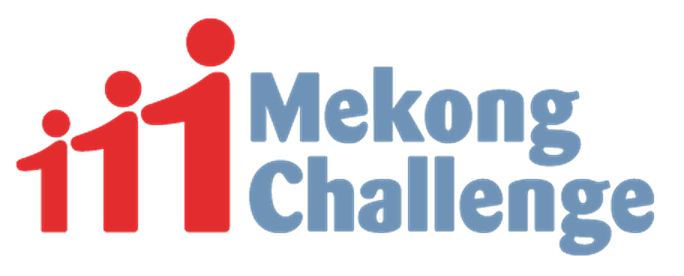 Bhutan Cambodia Laos Myanmar Thailand & VietnamTEAM APPLICATION FORM 2020 / 20211) Please provide the details of your team members.  2. Please prepare a short video (approx. 3 minutes) of your team pitching your business idea.  The contents of the presentation should include:  What is your product or service? Why is this product or service important? How is your business idea unique relative to competitors?  Your team members or at least your team leader should appear and speak in the video.The video can be prepared using a smart phone and then uploaded via YouTube.  Please share with us your YouTube video web-link:3. On a scale of 0 to 10, how likely is your team to start your business or social venture?  (10 = yes, will start the business and 0 = no, will not start the business)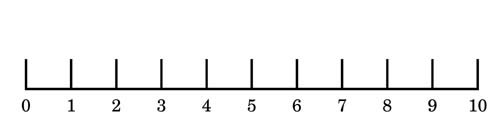 4. Please briefly explain your Business or Social Venture Idea and also why it is important?   (Maximum 250 words / one page)Student Team Leader #1Student Team Member # 2Student Team Member # 3NameGenderAgeTelephone number E-mailUniversityMajor Field of StudyCountryhttp://www.